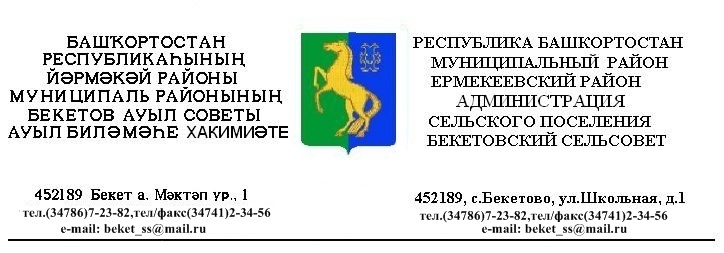         КАРАР                                                                     ПОСТАНОВЛЕНИЕ   « 02 » сентярь   2013 й.                       №  39                        « 02 »  сентября     .             В целях реализации Федерального закона от 12 февраля . № 28-Ф3 «О гражданской обороне» и постановления Кабинета Министров Республики Башкортостан «О Башкирской  территориальной подсистеме Единой государственной системы предупреждения и ликвидации чрезвычайных ситуаций» от 21.05.1997 г. № 107, п о с т а н о в л я ю : Утвердить прилагаемое  Положение о нештатных аварийно-спасательных формированиях ( далее- НАСФ).  Согласовать с отделом по делам ГО и ЧС Ермекеевского   района  перечень организаций , создающих  НАСФ, численность и количество создаваемых НАСФ и утвердить перечень аварийно-спасательных служб (формирований), для обеспечения мероприятий по гражданской обороне и ликвидации последствий чрезвычайных ситуацийРекомендовать руководителям  организаций, включенных в перечень: при создании НАСФ по виду, количеству численности и нормам оснащенности руководствоваться приказом МЧС России от 23 декабря . № 999 «Об утверждении Порядка создания нештатных аварийно-спасательных формирований».Постановление подлежит официальному обнародованию и размещению на официальном сайте Администрации сельского поселения Бекетовский сельсовет муниципального района Ермекеевский район Республики Башкортостан www.spbeketovo.ru  и на информационном стенде администрации сельского поселения Бекетовский сельсовет по адресу: с.Бекетово, ул.Школьная  1.     5. Постановление вступает в силу со дня его официального обнародования.    6. Контроль за исполнением настоящего постановления оставляю за собой.Глава сельского поселения                               З.З.Исламова Приложение № 1к постановлению главы сельского поселенияБекетовский сельсоветот 30. 08. . № 39Положение
об нештатной аварийно-спасательной службе (формировании)  сельского поселения Бекетовский сельсовет 
1. В соответствии с Федеральным законом от 12 февраля . № 28-ФЗ " О гражданской обороне", настоящее Положение устанавливает порядок создания нештатных аварийно-спасательных формирований (далее - НАСФ) в  сельском поселении Бекетовский сельсовет муниципального района Ермекеевский район Республики Башкортостан (далее -  сельское поселение) , определяет порядок ведения реестров организаций, создающих НАСФ, осуществления их учета и организации подготовки формирований. 2. Организации, создающие НАСФ: разрабатывают структуру и табели оснащения НАСФ специальной техникой, оборудованием, снаряжением, инструментами и материалами; укомплектовывают НАСФ личным составом, оснащают их специальной техникой, оборудованием, снаряжением, инструментами и материалами, в том числе за счет существующих аварийно-восстановительных, ремонтно-восстановительных, медицинских и других подразделений; осуществляют подготовку и руководство деятельностью НАСФ; осуществляют всестороннее обеспечение применения НАСФ; осуществляют планирование и применение НАСФ; поддерживают НАСФ в состоянии готовности к выполнению задач по предназначению. 3. Основными задачами НАСФ являются: проведение аварийно-спасательных работ и первоочередное жизнеобеспечение населения, пострадавшего при ведении военных действий или вследствие этих действий; участие в ликвидации чрезвычайных ситуаций природного и техногенного характера, а также в борьбе с пожарами; обнаружение и обозначение районов, подвергшихся радиоактивному и иному заражению (загрязнению); санитарная обработка населения, специальная обработка техники, зданий и обеззараживание территорий; участие в восстановлении функционирования объектов жизнеобеспечения населения; обеспечение мероприятий гражданской обороны по вопросам восстановления поддержания порядка, связи и оповещения, защиты животных и растений, медицинского, автотранспортного обеспечения. 2.ОПРЕДЕЛЕНИЕ КОЛИЧЕСТВА И ЧИСЛЕННОСТИ НАСФ     Виды, количество и численность создаваемых в организации НАСФопределяются с учетом особенностей производственной деятельности организаций в мирное и военное время, наличия людских ресурсов, специальной техники и имущества, запасов материально-технических средства также объема и характера задач, возлагаемых на формирования. 3.УЧЕТ НАСФ1. Деятельность НАСФ осуществляется по соответствующим планамгражданской обороны и планам действий по предупреждению и ликвидации чрезвычайных ситуаций природного и техногенного характера организаций и администрации   сельского поселения. 2. Администрация   сельского поселения ведет реестры организаций,создающих формирования, и осуществляет учет НАСФ. 4.ОРГАНИЗАЦИЯ ПОДГОТОВКИ НАСФПодготовка командно-начальствующего состава НАСФ проводится накурсах гражданской обороны и в организациях (в ходе учений и тренировок в составе НАСФ). Подготовка личного состава НАСФ проводится непосредственно в организациях. 5.ОСУЩЕСТВЛЕНИЕ РУКОВОДСТВА ДЕЯТЕЛЬНОСТЬЮ НАСФ0бщее руководство деятельностью НАСФ осуществляет глава сельскогопоселения Бекетовский сельсовет муниципального района Ермекеевский район. Методическое руководство деятельностью НАСФ осуществляет отдел поделам ГО и ЧС Ермекеевскогорайона. 3. Руководство деятельностью НАСФ возлагается на руководителей организаций, создавших указанные формирования.1. В соответствии с Федеральным Законом от  г. № 151-ФЗ «Об аварийно-спасательных службах и статусе спасателей», настоящее Положение:определяет общие организационно-правовые и экономические основы создания нештатных аварийно-спасательных служб на территории  сельского поселения Бекетовский сельсовет; устанавливает права, обязанности и ответственность спасателей, определяет основы государственной политики в области правовой и социальной защиты спасателей.2. Нештатная аварийно-спасательная служба (далее - НАСС) - это совокупность органов управления, сил и средств предназначенных для решения задач по предупреждению и ликвидации чрезвычайных ситуаций, функционально объединенных в единую систему, основу которой составляют аварийно-спасательные формирования. Личный состав НАСС это спасатели подготовленные и аттестованные на проведение аварийно-спасательных работ.3. Нештатное аварийно-спасательное формирование (далее - НАСФ) - это самостоятельная или входящая в состав НАСС структура, предназначенная для проведения аварийно-спасательных работ, основу которой составляют подразделение спасателей, оснащенные  специальными техникой, оборудованием, снаряжением, инструментами и материалами.Нештатная аварийно-спасательная служба должна быть оснащена специализированными средствами связи и управления, техникой, оборудованием, снаряжением, имуществом и материалами.4. Правовыми основами создания и деятельности АСС с деятельности спасателей является Конституция Российской Федерации, Федеральный закон от 22 августа  г. № 151-ФЗ «Об аварийно-спасательных службах и статусе спасателей», Федеральный закон «О защите населения и территорий от чрезвычайных ситуации природного и техногенного характера», правовые акты органа местного самоуправления в пределах своих полномочий, регулирующие вопросы создания и деятельности аварийно-спасательных служб и деятельности спасателей. 5. Основными задачами аварийно-спасательной службы являются:- поддержание органов управления, сил и средств аварийно-спасательной службы в постоянной готовности к выдвижению в зоны чрезвычайных ситуаций и проведению работ по ликвидации чрезвычайных ситуаций;- контроль за готовностью обслуживаемых объектов и территорий к проведению на них работ по ликвидации чрезвычайных ситуаций;- ликвидация чрезвычайных ситуаций на обслуживаемых объектах и территориях;- участие в разработке планов предупреждения и ликвидации чрезвычайных ситуаций на обслуживаемых объектах и территориях;- пропаганда знаний в области защиты населения и территорий от чрезвычайных ситуаций и подготовка населения и работников организаций к действиям в условиях чрезвычайных ситуаций.6. В соответствии с законодательством Российской Федерации аварийно-спасательные службы, аварийно-спасательные формирования могут создаваться:- на постоянной штатной основе - профессиональная аварийно-спасательная служба;- на нештатной основе - нештатные аварийно-спасательные формирования;- на общественных началах - общественные аварийно-спасательные формирования.Профессиональная АСС создается в сельском поселении по решению органа местного самоуправления.Нештатные аварийно-спасательные формирования создаются организациями из числа своих работников.Общественные аварийно-спасательные формирования создаются общественными объединениями, уставными задачами которых является участие в проведении работ по ликвидации чрезвычайных ситуаций.7. Состав и структуры аварийно-спасательных служб и аварийно-спасательных формирований определяют создающие их органы местного самоуправления, организации, общественные объединения.В состав аварийно-спасательных служб входят органы управления указанных служб, аварийно-спасательные формирования и иные формирования, обеспечивающие решение стоящих перед аварийно-спасательными службами задач.8. Комплектование АСС с АСФ осуществляется на добровольной основе. В профессиональные АСС, АСФ на должность спасателей, в образовательные учреждения по подготовке спасателей для обучения принимаются граждане, имеющие среднее (полное) общее образование признанные при медицинском освидетельствовании годными к работе спасателями. При приеме граждан в профессиональные АСС и АСФ на должность спасателей с ними заключается трудовой договор (контракт).9. Все АСС и АСФ подлежат обязательной регистрации, которая осуществляется в установленном порядке органами местного самоуправления, специально уполномоченные на решение задач в области защиты населения и территорий от чрезвычайных ситуаций, в соответствии со своими полномочиями.10. Все АСС и АСФ подлежат аттестации в порядке, устанавливаемом Правительством Российской Федерации. АСС и АСФ не прошедшие аттестацию или не подтвердившие в ходе проверок свою готовность к реагированию на чрезвычайные ситуации к проведению аварийно-спасательных работ не привлекаются.11. Привлечение АСС и АСФ к ликвидации чрезвычайных ситуаций осуществляется:- в соответствии с планами предупреждения и ликвидации чрезвычайных ситуаций объектов и территорий;- в соответствии с планами взаимодействия при ликвидации чрезвычайных ситуаций на других объектах и территориях;- установленным порядком действий при возникновении и развитии чрезвычайных ситуаций;- по решению уполномоченных на то должностных лиц органов местного самоуправления, организаций и общественных объединений, осуществляющих руководство деятельностью указанных АСС и АСФ.12. Руководство всеми силами и средствами, привлеченными к ликвидации чрезвычайных ситуаций и организацию их взаимодействия осуществляют руководители ликвидации ЧС. Руководители АСС и АСФ прибывшие в зоны ЧС первыми, принимают на себя полномочия руководителей ликвидации ЧС и исполняют их до прибытия руководителей ликвидации ЧС. В случае крайней необходимости руководители ликвидации ЧС вправе принимать самостоятельно решения:- о проведении эвакуации;- об остановке деятельности организаций, находящихся в зоне ЧС;- об организации доступа людей в зоны ЧС;- о привлечении к проведению работ по ликвидации ЧС нештатных и общественных аварийно-спасательных формирований;- о привлечении на добровольной основе населения к проведению неотложных работ, а также отдельных граждан, не являющихся спасателями, с их согласия к проведению АСР.13. Органы местного самоуправления и организации обязаны оказывать всемерное содействие АСС и АСФ, следующим в зоны ЧС и проводящим работы по ликвидации ЧС, в том числе предоставлять им необходимые транспортные и материальные средства.14. Финансовое обеспечение определенной Федеральным законом № 151-ФЗ от  г. «Об аварийно-спасательных службах и статусе спасателей», в том числе прав и гарантий профессиональных спасателей аварийно-спасательных служб, аварийно-спасательных формирований, созданных органами местного самоуправления муниципального образования, является расходным обязательством муниципального образования.Приложение № 2к постановлению главы сельского поселенияБекетовский сельсовет от 30.08.2013 г. № 39Перечень
нештатных аварийно-спасательных служб обеспечения мероприятий гражданской обороны сельского поселения Бекетовский сельсовет Управляющий делами:                                                            Ф.К.Ахметшина О создании, содержании и организации деятельности нештатных аварийно-спасательных формирований на территории   сельского поселения Бекетовский сельсовет муниципального района Ермекеевский район Республики БашкортостанНаименованиенештатных аварийно-спасательных службБаза создания службыСостав службыНачальник службы (должность по штату)Заместитель начальника службы (должность по штату)медицинского обеспеченияФАП4противопожарного обеспечения  Администрация  СПБекетовский 8обеспечения охраны общественного порядкаАдминистрация  СПБекетовский   1автотранспортного обеспеченияАдминистрация  СПБекетовский 1обеспечения торговли Администрация  СПБекетовский 4